УПРАВЛЕНИЕ ОБРАЗОВАНИЯ АДМИНИСТРАЦИИ МУНИЦИПАЛЬНОГО РАЙОНА«АЛЕКСЕЕВСКИЙ РАЙОН И ГОРОД  АЛЕКСЕЕВКА»БЕЛГОРОДСКОЙ ОБЛАСТИП Р И К А З   от  « 20 »  ноября  2017  года                                                                  № 869Во исполнение приказов департамента образования Белгородской области от 23 октября 2017 года № 3054 «О подготовке к проведению итогового сочинения (изложения) на территории Белгородской области в 2017/2018 учебном году», от 17 ноября 2017 года № 3279  «Об организации работы по аккредитации граждан в качестве общественных наблюдателей при проведении итогового сочинения (изложения) на территории Белгородской области в 2017/2018  учебном году», руководствуясь методическими документами, направленными письмом Федеральной службы по надзору в сфере образования и науки от 12 октября 2017 года № 10-718, в целях организации  работы по аккредитации граждан в качестве общественных наблюдателей при проведении итогового сочинения (изложения) на территории Алексеевского района в 2017-2018 учебном году  ПРИКАЗЫВАЮ:1.  Назначить Веретенникову Т.А., главного специалиста   отдела общего  образования управления образования администрации Алексеевского района, ответственным за организацию работы по аккредитации граждан в качестве общественных наблюдателей при проведении итогового сочинения (изложения) на территории Алексеевского района в 2017-2018 учебном году.2. Веретенниковой Т.А., главному специалисту отдела общего  образования управления образования администрации Алексеевского района, довести до сведения руководителей общеобразовательных организаций Алексеевского района, родительской общественности, общественных организаций и организаций, расположенных на территории  района, средств массовой информации   приказ департамента образования Белгородской области от 17 ноября 2017 года № 3279 «Об организации работы по аккредитации граждан в качестве общественных наблюдателей при проведении  итогового сочинения (изложения) на территории Алексеевского района в 2017- 2018  учебном году».3. МБУ «ЦОКО» (Рощупкина А.В.) разместить информацию о Порядке аккредитации граждан в качестве общественных наблюдателей на сайте управления образования (приказ департамента образования Белгородской области от 17 ноября 2017 года № 3279  «Об организации работы по аккредитации граждан в качестве общественных наблюдателей при проведении итогового сочинения (изложения) на территории Белгородской области в 2017/2018  учебном году»).	4. Отделу общего  образования управления образования администрации Алексеевского района (Козьменко С.В.):4.1. Организовать работу по привлечению граждан в качестве общественных наблюдателей при проведении итогового сочинения (изложения) на территории Алексеевского района в 2017- 2018  учебном году.4.2. Осуществить прием заявлений от граждан, желающих быть аккредитованными в качестве общественных наблюдателей при проведении итогового сочинения (изложения)  и обеспечить их хранение в течение шести месяцев со дня проведения итогового сочинения (изложения).4.3. Обеспечить соблюдение условий конфиденциальности при работе с персональными данными граждан, претендующих на участие в общественном наблюдении при проведении итогового сочинения (изложения).4.4. Организовать ознакомление под подпись граждан, желающих быть аккредитованными  в качестве общественных наблюдателей, с Порядком проведения итогового сочинения (изложения) на территории Белгородской области в 2017- 2018  учебном году, а также с нормативными правовыми документами, регламентирующими организацию и проведение итогового сочинения (изложения).4.5. Подготовить списки граждан, заявившихся на участие в качестве общественных наблюдателей при проведении итогового сочинения (изложения), для утверждения.4.6. Подготовить  удостоверения и обеспечить их выдачу лицам, аккредитованным в качестве общественных наблюдателей при проведении итогового сочинения (изложения), в течение одного рабочего дня с момента принятия решения об аккредитации.5. Руководителям общеобразовательных организаций района:5.1. Организовать информационное сопровождение заинтересованных граждан, родительской общественности, желающих получить статус общественного наблюдателя при проведении итогового сочинения (изложения) на территории Алексеевского района в 2017- 2018  учебном году. 5.2. Предоставить заявления граждан на аккредитацию в качестве общественных наблюдателей при проведении итогового сочинения (изложения) на территории Алексеевского района в 2017-2018  учебном году в отдел общего образования управления образования администрации Алексеевского района в установленные сроки.6. Контроль за исполнением приказа оставляю за собой.                    Начальник   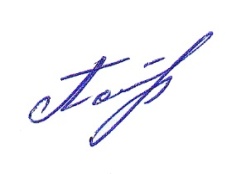           управления образования  администрации Алексеевского района                          Л. Полухина     С приказом ознакомлены:		                                     С. Козьменко                                                                                                            Т. Веретенникова	                                                                                                            А. РощупкинаОб организации работы по аккредитации граждан в качестве общественных наблюдателей при проведении итогового сочинения (изложения) на территории Алексеевского района в 2017-2018  учебном годуОб организации работы по аккредитации граждан в качестве общественных наблюдателей при проведении итогового сочинения (изложения) на территории Алексеевского района в 2017-2018  учебном году